Animal Biosciences Graduate Student Council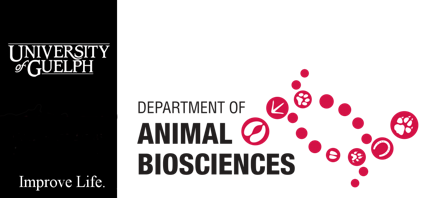 Executive Member ApplicationApplicant InformationAbout MePlease tell us why you are fit for being an executive of this council and why you would like to be a part of it.End of ApplicationPlease send this filled form to our e-mail (abscgsc@uoguelph.ca) to apply with “ABSC GSC Position Application” as the subject. Thank you for your application, we will notify you via e-mail on the decision made for filling the positions for the Animal Biosciences Graduate Student Council.Full NameE-mailProgram of StudyAdvisorExpected Program CompletionPosition of application form:  ___Events Coordinator___Communications Coordinator___ABSc GSC Open Executive Position*if interested in multiple position please rank your preference (#1 being 1st choice, #2 being 2nd choice …)*if interested in multiple position please rank your preference (#1 being 1st choice, #2 being 2nd choice …)